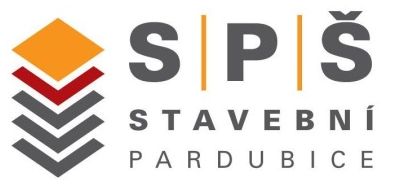 Střední průmyslová škola stavební PardubiceSokolovská 150, 533 54 Rybitvívyzývá v souladu se zákonem č. 134/2016 Sb. Zákon o zadávání veřejných zakázek k podání nabídky na výběr dodavatele na veřejnou zakázku malého rozsahu dle § 6, § 16, §26 odst. a § 31Dodávka dřevěných postelí pro Střední průmyslovou školu stavební PardubiceZadavatel: Střední průmyslová škola stavební Pardubice,Sokolovská 150, 533 54 Rybitví,zastoupený ředitelkou Mgr. Bc. Renatou PetružálkovouOrganizací výběrového řízení je pověřena: Ing. Marie Plechačovátel.: + 420 466 680 029, 702 286 663, e-mail: plechacova@spsstavebni.czPodmínky soutěže:Vymezení plnění soutěže Předmět zakázky:dodávka a montáž 23 kusů dřevěných postelí s úložným prostorem Specifikace: postel bude vyrobena ze dřeva (smrk nebo borovice) a natřena bezbarvým lakempostel bude vybavena pevným prkenným roštem  postel bude mít vysoké čelo u hlavy a žádné čelo u nohoupostel bude vybavena úložným prostorem na kolečkách (nebo obdobný systém) pod celou postelí – výška 20 cmpožadovaná nosnost postele je minimálně 100 kgrozměry postele budou uzpůsobeny matraci –  délka matrace 195 cm a šířku matrace  85 cm, výška 12 cmv nabídce bude přidán vytištěný obrázek nabízené postelematrace bude vyrobena ze studené pěny nebo polyuretanové pěny chrániče na matrace musí být bílé a musí umožňovat praníZpůsob zpracování cenové nabídky:Cena bude uvedena jako cena nejvýše přípustná:jako cenová nabídka nejvýše přípustné ceny za všechny postele bez úložného prostoru, vč. roštu - v členění cena bez DPH, DPH, cena celkem včetně DPH a celkové poptávané množstvíjako cenová nabídka za jeden kus matrace – v členění cena bez DPH, DPH, cena celkem včetně DPH a celkové poptávané množstvíjako cenová nabídka za jeden kus úložného prostoru – v členění cena bez DPH, DPH, cena celkem včetně DPH a celkové poptávané množstvíjako cenová nabídka nejvýše přípustné ceny za všechny chrániče na matrace - v členění cena bez DPH, DPH, cena celkem včetně DPH a celkové poptávané množstvíCenová nabídka bude zpracovaná v přiložené tabulce jako nejvýše přípustná.Cenová nabídka bude uvedena včetně dopravy a montáže na adresu školy.Záruční dobaSoučástí nabídky bude uvedena i záruční doba za dodávku.Záruční doba musí být na dodávku minimálně 24 měsíců.Místo plnění: Střední průmyslová škola stavební Pardubice, Sokolovská 150, 533 54 Rybitví, Předpokládaná hodnota veřejné zakázky bez DPH:      Kč 100 000,00Doba plnění zakázky:Termín plnění je do 15. 12. 2016Požadavky na kvalifikační předpoklady uchazečů a) Kopie výpisu z obchodního rejstříku, pokud je v něm zapsán. Ověřená kopie bude dodána v případě podpisu smlouvy.b) Kopie živnostenského listu a kopie platného osvědčení o odborné způsobilosti dle zákona č. 309/2006 Sb. a zákona č. 133/1985 Sb. ve znění pozdějších předpisů. Ověřená kopie bude dodána v případě podpisu smlouvy.c) Čestné prohlášení uchazeče – viz příloha 3d) Reference – za rok 2015Způsob hodnocení nabídek:  nejnižší nabídková cena hodnocení nabídek probíhá jako neveřejné.Soutěžní lhůta: Soutěžní lhůta končí dnem 2. 11. 2016 v 10. 00 hodin     Nabídky musí být doručeny nejpozději do 2. 11. 2016 do 10.00 hodin do podatelny Střední průmyslové školy stavební Pardubice, Sokolovská 150, 533 54 Rybitví.  Za místo doručení se nepovažuje pošta.      Uchazeči nabídku zašlou poštou doporučeným dopisem na adresu školy.Způsob podávání nabídek: Nabídky se podávají v písemné formě v českém jazyce v uzavřené obálce opatřené označením uchazeče a na čelní straně výrazně označené nápisem „ NEOTEVÍRAT Postele“.Nabídky bude obsahovat „krycí list“, kde budou uvedeny údaje o firmě – název, právní forma, sídlo, IČ, DIČ, statutární zástupce, kontakt, kontakt na pracovníka pověřeného jednat ve věci veřejné zakázky malého rozsahu – Příloha č. 1Všechny stránky nabídky budou číslovány vzestupně, celá nabídka bude sešita a opatřena podpisy uchazeče tak, aby bylo zabráněno neoprávněné manipulaci s nabídkouSoučástí nabídky bude zpracována – cenová nabídka - Příloha č. 2Součástí nabídky bude podepsané čestné prohlášení – Příloha č. 3Součástí nabídky musí být doplněný návrh smlouvy v písemné podobě v souladu se zákonem č.89/2012 Sb. ve znění pozdějších předpisů NOZ – Příloha č. 4Zadávací lhůta: Zadávací lhůta, po kterou je uchazeč vázán svou nabídkou se stanovuje na 50 kalendářních dnů.9.  Zadavatel si vyhrazuje právo: změnit, zrušit část poptávky, případně zrušit poptávku jako celekneuzavřít smlouvu s žádným uchazečem a nevracet podané nabídkyuzavřít smlouvu na část plnění zakázky, pokud se zadavatel pro částečné plnění zakázky rozhodneinformovat písemně o výběru pouze vítěze, ostatní uchazeči budou vyrozuměni prostřednictvím elektronické poštyzadavatel neposkytne na zakázku zálohuV Rybitví dne 20. 10. 2016                                                                   Mgr. Bc. Renata Petružálková                                                               ředitelka         Střední průmyslová škola stavební PardubiceVyvěšeno dne: 20. 10. 2016Sejmuto dne: 3. 11. 2016Příloha č. 1Krycí list veřejné zakázky malého rozsahu„ Postele a matrace“Cena bez DPHDPHCena vč. DPHPoptávkaKč celkemDPHKč celkemDruh výrobkujednotková1 kusbez DPHčástka vč. DPHPostel bez úložného prostoru, vč. roštu23Úložný prostor23Montáž postele23DopravaCena celkem za celý setDodavatel – název firmy, právní forma, sídlo:IČ:DIČ:Statutární zástupce:Kontakt na statutárního zástupce:Kontaktní osoba:E-mail:Telefon:Cena v Kč bez DPH:DPH v Kč:Cena Vč. DPH:Termín plnění:Záruční doba:Podpis statutárního zástupce: